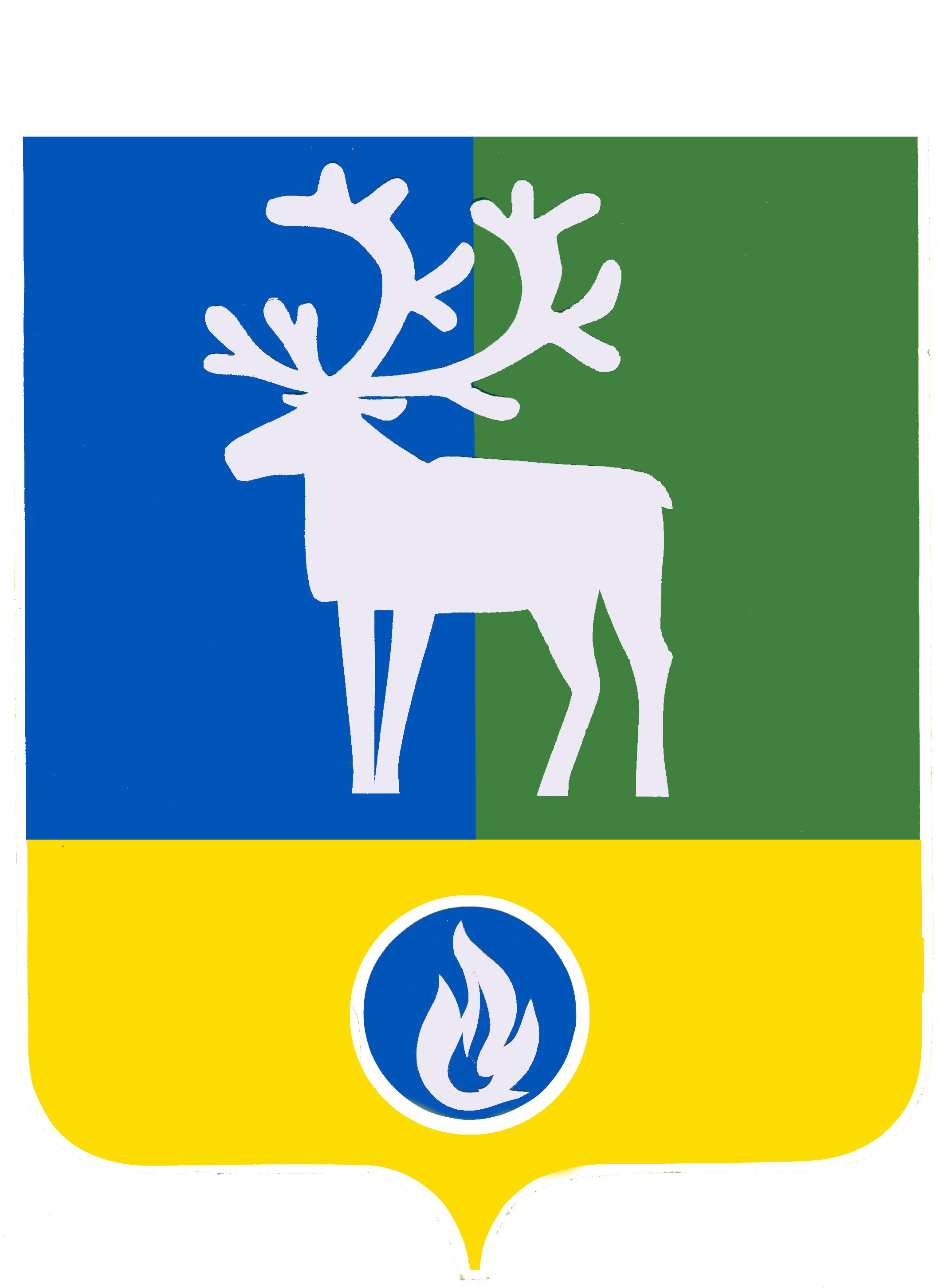 БЕЛОЯРСКИЙ РАЙОНХАНТЫ-МАНСИЙСКИЙ АВТОНОМНЫЙ ОКРУГ – ЮГРААДМИНИСТРАЦИЯ БЕЛОЯРСКОГО РАЙОНА РАСПОРЯЖЕНИЕпроектот ___ февраль 2022 года                                                                                                  № ___Об утверждении плана мероприятий по развитию института оценки регулирующего воздействия 
в Белоярском районе на 2022 годВ целях развития и совершенствования института оценки регулирующего воздействия в Белоярском районе: Утвердить прилагаемый план мероприятий по развитию института оценки регулирующего воздействия в Белоярском районе на 2022 год (далее – План). Определить ответственным за исполнение Плана управление экономики, реформ и программ администрации Белоярского района. Управлению экономики, реформ и программ администрации Белоярского района (Бурматова Л.М.) разместить План в специализированном разделе официального сайта органов местного самоуправления Белоярского района.			4. Контроль за выполнением распоряжения возложить на заместителя главы Белоярского района, председателя Комитета по финансам и налоговой политике администрации Белоярского района Гисс И.Ю.Глава Белоярского района                                                                                      С.П.МаненковУТВЕРЖДЕНраспоряжением администрацииБелоярского районаот ___ февраля 2022 года № ___ПЛАН мероприятий по развитию института оценки регулирующего воздействия в Белоярском районе на 2022 год_______________№ п/пМероприятиеСроки проведения мероприятия1Подготовка заключений об оценке регулирующего воздействия (далее – ОРВ) проектов нормативных правовых актов Белоярского района, затрагивающих вопросы осуществления предпринимательской и инвестиционной деятельностипостоянно2Проведение оценки фактического воздействия (далее – ОФВ) нормативных правовых актов, затрагивающих вопросы предпринимательской и инвестиционной деятельностиВ соответствии с планом, утвержденным постановлением администрации Белоярского района 3Информационное сопровождение разделов по вопросам ОРВ на официальном сайте органов местного самоуправления Белоярского районапостоянно4Организация мероприятий по освещению ОРВ в средствах массовой информации, на официальных страницах администрации Белоярского района в социальных сетях не реже 1 раза в квартал5Оказание системной консультационно-методической поддержки органам местного самоуправления Белоярского района по вопросам ОРВ, экспертизы и ОФВпостоянно6Освещение вопросов об ОРВ, экспертизе и ОФВ на заседаниях Координационного совета по развитию малого и среднего предпринимательства на территории городского и сельских поселений в границах Белоярского района при главе Белоярского районане реже 2 раз в год7Участие в семинарах и совещаниях по вопросам организации и развития ОРВ в муниципальных образованияхв течение года8Размещение Планов экспертизы и ОФВ, заключений об ОРВ, экспертизе и ОФВ на региональном портале нормативных актов http://regulation.admhmao.ru постоянно9Подготовка отчета для составления рейтинга качества проведения ОРВ проектов муниципальных нормативных правовых актов и экспертизы муниципальных нормативных правовых актов в муниципальных образованиях Ханты-Мансийского автономного округа – Югрыдо 10 апрелядо 10 июлядо 10 октября